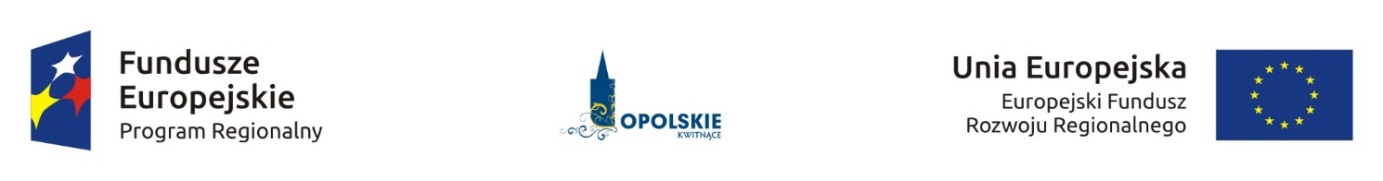 Informacja o składzie Komisji Oceny Projektów powołanej w ramach działania 
4.1 Mała retencja RPO WO 2014-2020Źródło: Opracowanie własne na podstawie Protokołu z prac Komisji Oceny Projektów.Lp.Imię i nazwiskoFunkcja1Jacek PartykaPrzewodniczący komisji oceny projektów (pracownik IOK)2Małgorzata KasperkiewiczSekretarz komisji oceny projektów (pracownik IOK)3Eugenia ZawadzkaCzłonek zespołu oceniającego w ramach kryteriów merytorycznych oraz opiniujący dokumentację w zakresie oceny oddziaływania na środowisko (ekspert)4Stanisław StaniszewskiCzłonek zespołu oceniającego w ramach kryteriów merytorycznych (ekspert)5Piotr BębenekCzłonek zespołu oceniającego w ramach kryteriów merytorycznych w zakresie analizy ekonomiczno-finansowej (ekspert)6Mirosław PatołaCzłonek zespołu oceniającego w ramach kryteriów merytorycznych w zakresie analizy ekonomiczno-finansowej (ekspert)7Grzegorz FedynyszynCzłonek zespołu oceniającego w ramach kryteriów formalnych (pracownik IOK)8Barbara ButyńskaCzłonek zespołu oceniającego w ramach kryteriów formalnych (pracownik IOK)